Investigating Simultaneous EquationsInvestigating Simultaneous Equations(a)(b)Solve the simultaneous equations              Solve the simultaneous equations               Plot the equations of the lines  and  on the same axes below. What do you notice?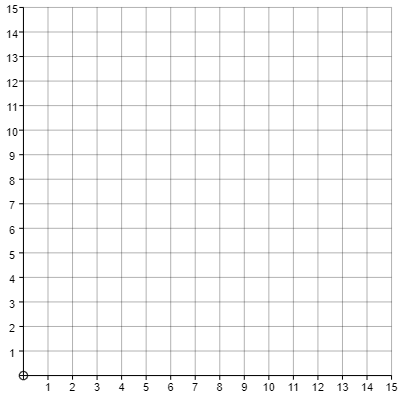 Plot the equations of the lines   and  on the same axes below. What do you notice?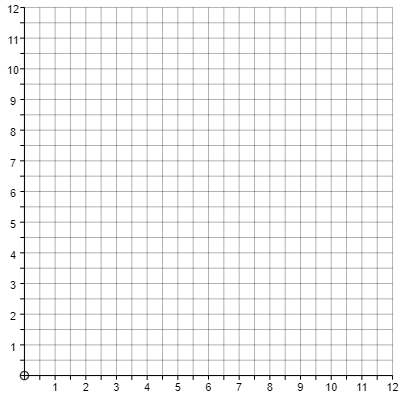 